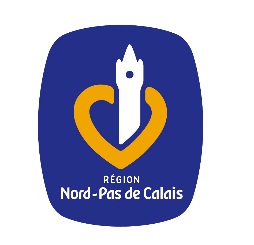 SEMINAIRE REGIONALJeunes et consommation responsable : de la mobilisation au changement de comportement ?MATINEE9h15 : ACCUEIL en Salle passerelle du siège de Région9h30 – 12 h 15 : REGARDS d’EXPERTSProblématique « fil rouge » de la journée :Comment développer une culture commune sur les enjeux de la consommation responsable chez les jeunes ?INTRODUCTION : Geneviève SEVRIN, Directrice– DPIR – Conseil Régional NPdCRappel du contexte et des grandes orientations de la politique de consommation responsable en Région Nord-Pas de Calais / Regards croisés avec les enjeux de la 3ème Révolution Industrielle(TRI).9h 45 – 10 h 20 : INTERVENTION de Christophe BERNES, chef de projet Education, Formation, Europe à l’Institut National de la Consommation (INC) Présentation des grands enjeux de l’éducation à la consommationRecommandations pour l’éducation à la consommationRéseaux et initiatives10h20 – 11 h : questions /réponses 11h – 12 H : GROUPES DE TRAVAIL :Au regard des enjeux de l’éducation à la consommation, quels pourraient être l’implication et l’engagement des acteurs en NPDC : acteurs économiques, éducatifs, collectivités territoriales… ?12h- 12h15 : RESTITUTION DES GROUPES DE TRAVAIL 